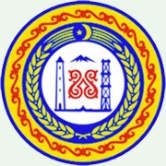      МИНИСТЕРСТВО ФИНАНСОВ ЧЕЧЕНСКОЙ РЕСПУБЛИКИ        364 000,  г. Грозный, ул. Гаражная, д. 2 а                                                 	        тел: (8712) 62-79-99, факс: 62-79-84        ОКПО 45268875, ОГРН 1022002542583,                                                   	www.minfinchr.ru        ИНН 2020002560 КПП201601001    						E-mail: minfin.chr@mail.ru      03.11.2016 года     № 3230/29       на № _____________ от _______________ПРЕДПИСАНИЕ № 57/2016
об устранении нарушений законодательства Российской Федерации и иных нормативных правовых актов о контрактной системе в сфере закупок товаров, работ, услуг для обеспечения государственных и муниципальных нуждВ соответствии с приказом Министерства финансов Чеченской Республики 
от 07.10.2016 года № 01-03-02/157 «О проведении плановой проверки
в Государственном бюджетном образовательном учреждении среднего профессионального образования «Серноводский автодорожный техникум» в период с 18.10.2016 года по 31.10.2016 года в отношении Государственного бюджетного образовательного учреждения среднего профессионального образования «Серноводский автодорожный техникум» (далее - ГБОУ СПО «Серноводский автодорожный техникум») группой сотрудников Министерства финансов Чеченской Республики в составе:- Автаева К.Д., заместителя начальника отдела внутреннего финансового аудита и контроля Министерства финансов Чеченской Республики, руководителя группы;- Сайдалиевой З.Р., ведущего специалиста - эксперта отдела внутреннего финансового аудита и контроля Министерства финансов Чеченской Республики, проведена плановая проверка соблюдения требований законодательства Российской Федерации и иных нормативных правовых актов о контрактной системе в сфере закупок товаров, работ, услуг для обеспечения государственных нужд за 2015 год.В ходе проверки выявлены следующие нарушения законодательства Российской Федерации и иных нормативных правовых актов о контрактной системе в сфере закупок:	Министерство финансов Чеченской Республики в соответствии
с пунктом 2 части 22 статьи 99 Федерального закона от 05.04.2013 г.
№ 44-ФЗ «О контрактной системе в сфере закупок товаров, работ, услуг
для обеспечения государственных и муниципальных нужд» и пунктом 4.6 Порядка осуществления контроля за соблюдением Федерального закона от 05.04.2013 г.
№ 44-ФЗ «О контрактной системе в сфере закупок товаров, работ, услуг
для обеспечения государственных и муниципальных нужд», утвержденного приказом Министерства финансов Чеченской Республики от 22 сентября 2014 г.
№ 01-03-01/90,ПРЕДПИСЫВАЕТ:1. В срок до 31 декабря 2016 года устранить нарушения требований пункта 2.3. Методических рекомендаций направив контрактного управляющего
ГБОУ СПО «Серноводский автодорожный техникум» на обучение для получения дополнительного профессионального образования в сфере закупок.2. В срок до 31 декабря 2016 года устранить нарушение требования части
5 статьи 39 ФЗ-44, включив в состав единой комиссии ГБОУ СПО «Серноводский автодорожный техникум» преимущественно лиц, прошедших профессиональную переподготовку или повышение квалификации в сфере закупок, а также лиц, обладающих специальными знаниями, относящимися к объекту закупки
в соответствии с частью 5 статьи 39 ФЗ-44.3. В срок до 31 декабря устранить нарушение требования части 6 статьи 94 ФЗ-44, включив в состав приемочной комиссии не менее двух человек.4. В срок до 31 декабря 2016 года при формировании, внесении изменений 
и утверждении плана-графика закупок учесть требования приказа Министерства экономического развития РФ и Федерального казначейства от 31 марта 2015 г. № 182/7н «Об особенностях размещения в единой информационной системе или
до ввода в эксплуатацию указанной системы на официальном сайте Российской Федерации в информационно-телекоммуникационной сети «Интернет» для размещения информации о размещении заказов на поставки товаров, выполнение работ, оказание услуг планов-графиков размещения заказов на 2015-2016 годы»
и части 2 статьи 112 Федерального закона от 05.04.2013 г. № 44-ФЗ «О контрактной системе в сфере закупок товаров, работ, услуг для обеспечения государственных
и муниципальных нужд».4. Информацию о результатах исполнения настоящего Предписания представить в Министерство финансов Чеченской Республики до 31 декабря
2016 года.Неисполнение в установленный срок настоящего Предписания влечет административную ответственность в соответствии с частью 7 статьи 19.5 Кодекса Российской Федерации об административных правонарушениях.Настоящее Предписание может быть обжаловано в установленном законом порядке путем обращения в суд.Первый заместитель министра					           А.А. АддаевИсп. Амирхаджиев И.Н. Тел. 8 (8712) 62-31-21Директору  
Государственного бюджетного образовательного учреждения среднего профессионального образования «Серноводский автодорожный техникум»Х.У. БАХАЕВУ_______________________________366701, Чеченская Республика, село Серноводск,
улица Советская, 3а1. 1. Содержание нарушенияСогласно части 1 статьи 38 Федерального закона от 5 апреля
2013 года № 44-ФЗ «О контрактной системе в сфере закупок товаров, работ и услуг для обеспечения государственных и муниципальных нужд» (далее – ФЗ-44) заказчики, совокупный годовой объем закупок, которых превышает сто миллионов рублей, создают контрактные службы (при этом создание специального структурного подразделения не является обязательным). Согласно части 2 статьи 38 ФЗ-44 в случае, если совокупный годовой объем закупок заказчика не превышает сто миллионов рублей и у заказчика отсутствует контрактная служба, заказчик назначает должностное лицо, ответственное за осуществление закупки или нескольких закупок, включая исполнение каждого контракта контрактного управляющего. Согласно части 6 статьи
38 ФЗ-44 работники контрактной службы, контрактный управляющий должны иметь высшее образование или дополнительное профессиональное образование в сфере закупок. Согласно части
23 статьи 112 ФЗ-44 до 1 января 2017 года работником контрактной службы или контрактным управляющим может быть лицо, имеющее профессиональное образование или дополнительное профессиональное образование в сфере размещения заказов на поставки товаров, выполнение работ, оказание услуг для государственных
и муниципальных нужд.Согласно пункту 5 приказа ГБОУ СПО «Серноводский автодорожный техникум» от 12.01.2015 года № 1 «О назначении контрактного управляющего» контрактным управляющим назначена Чучаева Малика Ахдановна, которая имеет удостоверение о повышении квалификации в Негосударственном образовательном учреждении межрегионального центра повышения квалификации «Ориентир»
по программе: «Реформа системы государственных и муниципальных закупок. Контрактная система в сфере закупок товаров, работ, услуг»
в 72-часовом объеме, выданное 12.02.2014 года.Министерством экономического развития Российской Федерации и Министерством образования и науки Российской Федерации
в совместном письме от 12 марта 2015 года № 5594-ЕЕ/Д28и/№АК-553/06 «О направлении методических рекомендаций» в целях реализации единой государственной политики в области дополнительного профессионального образования специалистов
в сфере закупок товаров, работ, услуг для обеспечения государственных и муниципальных нужд, повышения уровня квалификации должностных лиц, занятых в сфере закупок, направлены для использования организациями, осуществляющими образовательную деятельность по дополнительным профессиональным программам повышения квалификации в сфере закупок, а также заказчиками
при закупке образовательных услуг в сфере закупок товаров, работ, услуг для обеспечения государственных и муниципальных нужд Методические рекомендации по реализации дополнительных профессиональных программ повышения квалификации в сфере закупок (далее - Методические рекомендации).Согласно пункту 2.3. Методических рекомендаций рекомендуется устанавливать минимальный срок освоения Программ вне зависимости от используемых технологий обучения не менее
108 часов, за исключением случаев, установленных пунктом 2.4 данных Методических рекомендаций, согласно которому в случае реализации Программ в целях обучения руководителей организаций-заказчиков минимальный срок обучения по таким Программам может быть снижен
до 40 часов.Таким образом, Чучаева Малика Ахдановна должна с начала 2017 года иметь дополнительное образование в сфере закупок не менее чем в 108 часовом объеме.Согласно части 1 статьи 38 Федерального закона от 5 апреля
2013 года № 44-ФЗ «О контрактной системе в сфере закупок товаров, работ и услуг для обеспечения государственных и муниципальных нужд» (далее – ФЗ-44) заказчики, совокупный годовой объем закупок, которых превышает сто миллионов рублей, создают контрактные службы (при этом создание специального структурного подразделения не является обязательным). Согласно части 2 статьи 38 ФЗ-44 в случае, если совокупный годовой объем закупок заказчика не превышает сто миллионов рублей и у заказчика отсутствует контрактная служба, заказчик назначает должностное лицо, ответственное за осуществление закупки или нескольких закупок, включая исполнение каждого контракта контрактного управляющего. Согласно части 6 статьи
38 ФЗ-44 работники контрактной службы, контрактный управляющий должны иметь высшее образование или дополнительное профессиональное образование в сфере закупок. Согласно части
23 статьи 112 ФЗ-44 до 1 января 2017 года работником контрактной службы или контрактным управляющим может быть лицо, имеющее профессиональное образование или дополнительное профессиональное образование в сфере размещения заказов на поставки товаров, выполнение работ, оказание услуг для государственных
и муниципальных нужд.Согласно пункту 5 приказа ГБОУ СПО «Серноводский автодорожный техникум» от 12.01.2015 года № 1 «О назначении контрактного управляющего» контрактным управляющим назначена Чучаева Малика Ахдановна, которая имеет удостоверение о повышении квалификации в Негосударственном образовательном учреждении межрегионального центра повышения квалификации «Ориентир»
по программе: «Реформа системы государственных и муниципальных закупок. Контрактная система в сфере закупок товаров, работ, услуг»
в 72-часовом объеме, выданное 12.02.2014 года.Министерством экономического развития Российской Федерации и Министерством образования и науки Российской Федерации
в совместном письме от 12 марта 2015 года № 5594-ЕЕ/Д28и/№АК-553/06 «О направлении методических рекомендаций» в целях реализации единой государственной политики в области дополнительного профессионального образования специалистов
в сфере закупок товаров, работ, услуг для обеспечения государственных и муниципальных нужд, повышения уровня квалификации должностных лиц, занятых в сфере закупок, направлены для использования организациями, осуществляющими образовательную деятельность по дополнительным профессиональным программам повышения квалификации в сфере закупок, а также заказчиками
при закупке образовательных услуг в сфере закупок товаров, работ, услуг для обеспечения государственных и муниципальных нужд Методические рекомендации по реализации дополнительных профессиональных программ повышения квалификации в сфере закупок (далее - Методические рекомендации).Согласно пункту 2.3. Методических рекомендаций рекомендуется устанавливать минимальный срок освоения Программ вне зависимости от используемых технологий обучения не менее
108 часов, за исключением случаев, установленных пунктом 2.4 данных Методических рекомендаций, согласно которому в случае реализации Программ в целях обучения руководителей организаций-заказчиков минимальный срок обучения по таким Программам может быть снижен
до 40 часов.Таким образом, Чучаева Малика Ахдановна должна с начала 2017 года иметь дополнительное образование в сфере закупок не менее чем в 108 часовом объеме.Нарушение в денежном выражении--Дата (период) совершения нарушенияВесь проверяемый период.Весь проверяемый период.Нарушенные положения нормативных правовых актов (со ссылками на соответствующие пункты, части, статьи)Требования пункта 2.3. Методических рекомендаций Требования пункта 2.3. Методических рекомендаций Документы, подтверждающие нарушение1. Акт плановой проверки № 57/2016 от 31.10.2016 года.2. Копия приказа ГБОУ СПО «Серноводский автодорожный техникум» от 12.01.2015 года № 1 пункта 5 «О назначении контрактного управляющего»1. Акт плановой проверки № 57/2016 от 31.10.2016 года.2. Копия приказа ГБОУ СПО «Серноводский автодорожный техникум» от 12.01.2015 года № 1 пункта 5 «О назначении контрактного управляющего»2.2.Содержание нарушенияСогласно части 1 статьи 39 ФЗ-44 для определения поставщиков (подрядчиков, исполнителей), за исключением осуществления закупки у единственного поставщика (подрядчика, исполнителя), заказчик создает комиссию по осуществлению закупок. Согласно части 3 статьи 39 ФЗ-44 заказчиком могут создаваться конкурсные, аукционные, котировочные комиссии, комиссии по рассмотрению заявок на участие в запросе предложений и окончательных предложений и единые комиссии, осуществляющие функции по осуществлению закупок путем проведения конкурсов, аукционов, запросов котировок, запросов предложений. Число членов конкурсной, аукционной или единой комиссии должно быть не менее чем пять человек, число членов котировочной комиссии, комиссии по рассмотрению заявок на участие в запросе предложений и окончательных предложений должно быть не менее чем три человека. Согласно части 5 статьи 39 ФЗ-44 заказчик включает в состав комиссии преимущественно лиц, прошедших профессиональную переподготовку или повышение квалификации в сфере закупок, а также лиц, обладающих специальными знаниями, относящимися к объекту закупки. Согласно части 6 статьи 94 ФЗ-44 по решению заказчика для приемки поставленного товара, выполненной работы или оказанной услуги, результатов отдельного этапа исполнения контракта может создаваться приемочная комиссия, которая состоит не менее чем из пяти человек.Приказом ГБОУ СПО «Серноводский автодорожный техникум» от 12.01.2014 года № 1 пункта 14 «О создании единой комиссии
по осуществлению закупок» создана единая комиссия, состоящая
из пяти человек, один из которых имеет документ, подтверждающий повышение квалификации в сфере закупок. Таким образом, при создании единой комиссии
ГБОУ СПО «Серноводский автодорожный техникум» нарушены требования части 5 статьи 39 ФЗ-44.Согласно части 1 статьи 39 ФЗ-44 для определения поставщиков (подрядчиков, исполнителей), за исключением осуществления закупки у единственного поставщика (подрядчика, исполнителя), заказчик создает комиссию по осуществлению закупок. Согласно части 3 статьи 39 ФЗ-44 заказчиком могут создаваться конкурсные, аукционные, котировочные комиссии, комиссии по рассмотрению заявок на участие в запросе предложений и окончательных предложений и единые комиссии, осуществляющие функции по осуществлению закупок путем проведения конкурсов, аукционов, запросов котировок, запросов предложений. Число членов конкурсной, аукционной или единой комиссии должно быть не менее чем пять человек, число членов котировочной комиссии, комиссии по рассмотрению заявок на участие в запросе предложений и окончательных предложений должно быть не менее чем три человека. Согласно части 5 статьи 39 ФЗ-44 заказчик включает в состав комиссии преимущественно лиц, прошедших профессиональную переподготовку или повышение квалификации в сфере закупок, а также лиц, обладающих специальными знаниями, относящимися к объекту закупки. Согласно части 6 статьи 94 ФЗ-44 по решению заказчика для приемки поставленного товара, выполненной работы или оказанной услуги, результатов отдельного этапа исполнения контракта может создаваться приемочная комиссия, которая состоит не менее чем из пяти человек.Приказом ГБОУ СПО «Серноводский автодорожный техникум» от 12.01.2014 года № 1 пункта 14 «О создании единой комиссии
по осуществлению закупок» создана единая комиссия, состоящая
из пяти человек, один из которых имеет документ, подтверждающий повышение квалификации в сфере закупок. Таким образом, при создании единой комиссии
ГБОУ СПО «Серноводский автодорожный техникум» нарушены требования части 5 статьи 39 ФЗ-44.Нарушение в денежном выражении--Дата (период) совершения нарушенияВесь проверяемый период.Весь проверяемый период.Нарушенные положения нормативных правовых актов (со ссылками на соответствующие пункты, части, статьи)Часть 5 статьи 39 ФЗ-44 Часть 5 статьи 39 ФЗ-44 Документы, подтверждающие нарушение1. Акт плановой проверки № 57/2016 от 31.10.2016 года.2. Копия приказа ГБОУ СПО «Серноводский автодорожный техникум» от 12.01.2014 года № 1 пункта 14 «О создании единой комиссии по осуществлению закупок, товаров, работ, услуг».
1. Акт плановой проверки № 57/2016 от 31.10.2016 года.2. Копия приказа ГБОУ СПО «Серноводский автодорожный техникум» от 12.01.2014 года № 1 пункта 14 «О создании единой комиссии по осуществлению закупок, товаров, работ, услуг».
3.Содержание нарушенияСодержание нарушенияСодержание нарушенияСогласно части 1 статьи 39 ФЗ-44 для определения поставщиков (подрядчиков, исполнителей), за исключением осуществления закупки у единственного поставщика (подрядчика, исполнителя), заказчик создает комиссию по осуществлению закупок. Согласно части 3 статьи 39 ФЗ-44 заказчиком могут создаваться конкурсные, аукционные, котировочные комиссии, комиссии по рассмотрению заявок на участие в запросе предложений и окончательных предложений и единые комиссии, осуществляющие функции по осуществлению закупок путем проведения конкурсов, аукционов, запросов котировок, запросов предложений. Число членов конкурсной, аукционной или единой комиссии должно быть не менее чем пять человек, число членов котировочной комиссии, комиссии по рассмотрению заявок на участие в запросе предложений и окончательных предложений должно быть не менее чем три человека. Согласно части 5 статьи 39 ФЗ-44 заказчик включает в состав комиссии преимущественно лиц, прошедших профессиональную переподготовку или повышение квалификации в сфере закупок, а также лиц, обладающих специальными знаниями, относящимися к объекту закупки. Согласно части 6 статьи 94 ФЗ-44 по решению заказчика для приемки поставленного товара, выполненной работы или оказанной услуги, результатов отдельного этапа исполнения контракта может создаваться приемочная комиссия, которая состоит не менее чем из пяти человек.Приказом ГБОУ СПО «Серноводский автодорожный техникум» от 17.01.2015 года № 6 пункта 2 «О создании приемочной комиссии» создана приемочная комиссия, состоящая из трех человек.Таким образом, при создании приемочной комиссии нарушены требования части 6 статьи 94 ФЗ-44 по количественному составу комиссии. 3.Нарушение в денежном выраженииНарушение в денежном выраженииНарушение в денежном выражении-3.Дата (период) совершения нарушенияДата (период) совершения нарушенияДата (период) совершения нарушенияВесь проверяемый период.3.Нарушенные положения нормативных правовых актов (со ссылками на соответствующие пункты, части, статьи)Нарушенные положения нормативных правовых актов (со ссылками на соответствующие пункты, части, статьи)Нарушенные положения нормативных правовых актов (со ссылками на соответствующие пункты, части, статьи)Часть 6 статьи 94 ФЗ-44.3.Документы, подтверждающие нарушениеДокументы, подтверждающие нарушениеДокументы, подтверждающие нарушение1. Акт плановой проверки № 57/2016 от 31.10.2016 года.2. Копия приказа ГБОУ СПО «Серноводский автодорожный техникум» от 17.01.2015 года № 6 пункта 2 «О создании приемочной комиссии»4.4.Содержание нарушенияСодержание нарушенияПри проверке в реестре планов-графиков и планов закупок на сайте www.zakupki.gov.ru установлено, что ГБПОУ «Серноводский автодорожный техникум» план-график закупок на 2015 год опубликован без нарушения установленных сроков 27.01.2015 года.ГБПОУ «Серноводский автодорожный техникум» 2015 год опубликовано 8 планов-графиков закупок, при проверке которого по
9 позициям выявлены следующие нарушения требований Особенностей, утв. приказом МЭР РФ и ФК № 182/7н, Порядка
утв. приказом МЭР РФ № 761 и ФК № 20н, и части 2 статьи 112 ФЗ-44:1. В столбце 2 в некоторых планах-графиках не указан ОКВЭД соответствующей закупки кодам Общероссийского классификатора видов экономической деятельности (ОКВЭД), классе, подклассе, группе, подгруппе и видам объектов закупок, что является нарушением требования подпункта «б» пункта 2 статьи 5 Приказа №544/№ 18 и части 2 статьи 112 ФЗ-44. 2. В столбце 3 в некоторых планах-графиках не указан код ОКПД с обязательным указанием класса, подкласса, группы, подгруппы и вида объекта закупки, что является нарушением требования подпункта «в» пункта 2 статьи 5 Приказа №544/№ 18 и части 2 статьи 112 ФЗ-44.3. В столбце 4 в некоторых планах-графиках закупок
не указывается порядковые номера закупок (лота), осуществляемых
в пределах календарного года, присваиваемых заказчиком последовательно с начала года, вне зависимости от способа формирования плана-графика, в соответствии со сквозной нумерацией, начинающейся с единицы, что является нарушением требования перечисления «г» подпункта 2 пункта 5 Особенностей, утв. приказом МЭР РФ и ФК № 182/7н, и части 2 статьи 112 ФЗ-44.4. В столбце 6 во всех закупках, за исключением закупок
у единственного поставщика (подрядчика, исполнителя) в соответствии с пунктом 4 и 5 части 1 статьи 93 ФЗ-44 не приводятся:- минимально необходимые требования, предъявляемые
к предмету контракта, которые могут включать функциональные, технические, качественные и эксплуатационные характеристики предмета контракта, связанные с определением соответствия поставляемых товаров, выполняемых работ, оказываемых услуг потребностям заказчика и позволяющие идентифицировать предмет контракта, с учетом положений статьи 33 ФЗ-44;- запреты на допуск товаров, работ, услуг, а также ограничения и условия допуска товаров, работ, услуг для целей осуществления закупок в соответствии со статьей 14 ФЗ-44 (при наличии таких запретов, ограничений, условий);- предоставляемые участникам закупки преимущества
в соответствии со статьями 28 и 29 ФЗ-44 (при наличии таких преимуществ);- дополнительные требования к участникам закупки, установленные в соответствии с частью 2 статьи 31 ФЗ-44 (при наличии таких требований);- информация об ограничениях, связанных с участием в закупке только субъектов малого предпринимательства, социально ориентированных некоммерческих организаций, либо об установлении требований к поставщику (подрядчику, исполнителю), не являющемуся субъектом малого предпринимательства или социально ориентированной некоммерческой организацией, о привлечении
к исполнению контракта субподрядчиков, соисполнителей из числа субъектов малого предпринимательства, социально ориентированных некоммерческих организаций в соответствии со статьей 30 ФЗ-44 (при наличии таких ограничений или требований);- информация об обязательном общественном обсуждении закупки товара, работы или услуги.Не установление данных требований является нарушением требования перечисления «е» подпункта 2 пункта 5 Особенностей,
утв. приказом МЭР РФ и ФК № 182/7н, и части 2 статьи 112 ФЗ-44.5. В столбце 7 в некоторых планах-графиках не указывается единица измерения товаров, работ, услуг, являющихся предметом контракта, в соответствии с Общероссийским классификатором единиц измерения (ОКЕИ) (в случае если объект закупки может быть количественно измерен), что является нарушением требования перечисления «ж» подпункта 2 пункта 5 Особенностей, утв. приказом МЭР РФ и ФК № 182/7н, и части 2 статьи 112 ФЗ-44.6. В столбце 8 в некоторых планах-графиках не указывается количество товаров, работ, услуг, являющихся предметом контракта,
в соответствии с единицами измерения, предусмотренными в столбце
7 формы плана-графика (в случае, если объект закупки может быть количественно измерен), что является нарушением требования перечисления «з» подпункта 2 пункта 5 Особенностей, утв. приказом МЭР РФ и ФК № 182/7н, и части 2 статьи 112 ФЗ-44.7. В столбце 10 в некоторых планах-графиках не указывается количество товаров, работ, услуг, являющихся предметом контракта,
в соответствии в некоторых закупках планируемых осуществить путем проведения открытых аукционов размер обеспечения заявки, обеспечения исполнения контракта не указывается, что является нарушением требования перечисления «к» подпункта 2 пункта
5 Особенностей, утв. приказом МЭР РФ и ФК № 182/7н, и части
2 статьи 112 ФЗ-44.8. Согласно пункту 5 статьи 5 Приказа № 544/№18  после информации о закупках, которые планируется осуществлять
в соответствии с пунктами 4 и 5 части 1 статьи 93 Федерального закона № 44-ФЗ, в столбцах 9 и 13 формы плана-графика указывается следующая итоговая информация о годовых объемах закупок
(тыс. рублей):- у единственного поставщика (подрядчика, исполнителя)
в соответствии с пунктом 4 части 1 статьи 93 ФЗ-44;- у единственного поставщика (подрядчика, исполнителя)
в соответствии с пунктом 5 части 1 статьи 93 ФЗ-44;- у субъектов малого предпринимательства, социально ориентированных некоммерческих организаций;- всего планируемых в текущем году. Через символ "/" указывается совокупный годовой объем закупок, определенный
в соответствии с пунктом 16 статьи 3 ФЗ-44.Во всех планах-графиках в итоговой информации совокупный годовой объем закупок, осуществляемых путем проведения запроса котировок сумма указана 1 826 000 руб., однако в планах-графиках закупок, путем проведения запроса котировок не предусмотрено. Не указание данной информации в плане-графике закупок является нарушением требований пункта 5 статьи 5 Приказа
№ 544/№18 и части 2 статьи 112 ФЗ-44.9. В нижнем правом углу во всех планах-графиках закупок не указываются телефон (факс) и (или) адрес электронной почты исполнителя (ответственного за формирование), что является нарушением требования подпункта 7 пункта 5 Особенностей,
утв. приказом МЭР РФ и ФК № 182/7н, и части 2 статьи 112 ФЗ-44.4.4.Нарушение в денежном выраженииНарушение в денежном выражении-4.4.Дата (период) совершения нарушенияДата (период) совершения нарушенияВесь проверяемый период.4.4.Нарушенные положения нормативных правовых актов (со ссылками на соответствующие пункты, части, статьи)Нарушенные положения нормативных правовых актов (со ссылками на соответствующие пункты, части, статьи)Требования Особенностей, утв. приказом МЭР РФ и ФК
№ 182/7н, и части 2 статьи 112 ФЗ-44.4.4.Документы, подтверждающие нарушениеДокументы, подтверждающие нарушение1. Акт плановой проверки № 57/2016 от 31.10.2016 года.2. Копии планов-графиков закупок.